Øverst i skjemaet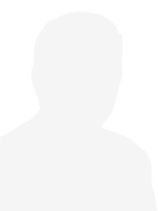 Løken, Johan C. (1944-) Parti:HøyreSist innvalgt som representantfor Hedmark 1989-1993Ansiennitet:12 år, 14 dagerGå til bildegalleriBiografiSaker og publikasjonerBiografiPersonaliaFødt 27.07.1944 i Elverum, Hedmark Sønn av gårdbruker Asbjørn Løken (1898-1963) og husmor Tora Eig (1897-1977) StortingsperioderVararepresentant nr 1 for Hedmark, 1977 - 1981, H.Representant nr 8 for Hedmark, 1981 - 1985, H.Representant nr 3 for Hedmark, 1985 - 1989, H.Representant nr 4 for Hedmark, 1989 - 1993, H.VararepresentasjonerMedlem av Regjeringen 14.10.1981-08.06.1983, Åse-Marit Dobloug møtte som representant. Medlemskap i stortingskomiteer1981-85Medlem, Finanskomiteen, 11.10.1983 - 30.09.1985
Medlem, Justiskomiteen, 16.06.1983 - 11.10.19831985-89Medlem, Finanskomiteen, 23.10.1985 - 30.09.1989
Varamedlem, Kontrollkomiteen, 23.10.1985 - 30.09.1989
Varamedlem, Valgkomiteen, 09.10.1985 - 30.09.19891989-93Varamedlem, Den utvidede utenriks- og konstitusjonskomité, 23.10.1989 - 15.11.1990
Varamedlem, Kontrollkomiteen, 23.10.1989 - 30.09.1993
Varamedlem, Valgkomiteen, 10.10.1989 - 30.09.1993
Medlem, Finanskomiteen, 23.10.1989 - 30.09.1993Medlemskap i delegasjoner1985-89Delegat, FNs generalforsamling, 1986 - 
Medlem, Den norske parlamentarikerdelegasjon til EFTA, 16.12.1985 - 30.09.19891989-93Varamedlem, Stortingets delegasjon til Nordisk Råd, 08.11.1990 - 30.09.1993
Medlem, Den norske parlamentarikerdelegasjon til EFTA, 24.11.1989 - 30.09.1993
Medlem, Stortingets delegasjon til Nordisk Råd, 07.11.1989 - 08.11.19901993-97Delegat, FNs generalforsamling, 1993 - Medlemskap i regjeringStatsråd, Landbruksdepartementet, 14.10.1981 - 08.06.1983Utdanning og yrkeserfaringUtdanningStudent 1964 Jønsberg landbruksskole (jordbrukslinjen) 1965 Jønsberg landbruksskole (skogbrukslinjen) 1966 Norges Landbrukshøgskole (Forstkandidat) 1969 YrkeGårdbruker på Hvarstad gård, Heradsbygd i Elverum 1964-2005 Utført konsulentoppdrag for Norges Industriforbund, Norges Landbrukshøgskole, Norges Landbruksvitenskapelige Forskningsråd, samt for Norges Rederiforbund 1970-1981 Avtjent verneplikt ved Systemgruppen ved Forsvarets Forskningsinstitutt 1970 Konsulentvirksomhet i Johan C. AS fra 1994 VervKommunalpolitisk aktivitetMedlem Elverum kommunestyre 1971-1975, 1975-1979, 2007-2011 Fylkespolitisk aktivitetMedlem fylkesutvalg, Hedmark 1979-1981 Offentlige vervMedlem Bygningsrådet, Elverum 1971-1979 Medlem Jordstyret, Elverum 1975-1979 Nestformann Rådet for Elverum næringsråd 1978-1981 Formann Rådet for Distriktenes Utbyggingsfond 1978-1981 Formann Underutvalg under Hovedkomiteen for reformer i lokalforvaltningen angående Industridepartementets arbeidsområde m m 1978-1980 Formann Styret for Elverum Elektrisitetsverk 1979-1981 Leder Styret for stiftelsen Norsk Hestesenter 1994-2010 (oppnevnt av Landbruksdepartementet)Leder Utvalg for utredning av jordskifterettens stilling og funksjoner 2000-2002 (NOU 2002:29)Leder Styret for Forsvarets forskningsinstitutt 2004-2012 Nestformann Kontrollutvalget, Elverum 2007-2011, medlem fra 2012 Tillitsverv i partierFormann Elverum Unge Høyre 1963-1964 Formann Hedmark Unge Høyre 1964-1965 Medlem Styret for Hedmark Høyre 1964-1965 Medlem Unge Høyres sentralstyre 1967-1971 Medlem Høyres utenrikspolitiske støttegruppe 1971-1976 Sekretær Høyres landbrukspolitiske utvalg 1972-1974 Formann Elverum Høyre 1974-1976 Medlem Høyres sentralstyre 1976-1982 Formann Hedmark Høyre 1976-1982 Medlem Høyres Programkomite 1978-1981 Leder Hedmark Høyres næringspolitiske råd 2002-2003 Tillitsverv i organisasjonerFormann Ås Konservative Studentforum 1967-1968 Medlem Landsstyret i Norges Konservative Studentforbund 1967-1968 Formann Heradsbygd Jakt- og Fiskeforening 1973-1976 Formann Grunneierkomiteen i forbindelse med skogbrannen i Elverum 30. juni 1976 1976 Medlem Styret for Norsk Jockeyklub 1993-1999 Formann Prosjektgruppe for Heradsbygd Verkeforening etter flommen i 1995 1995 Leder Styret i Det norske Skogselskap fra 2008 Andre administrative vervFormann Styret for Lømotre A/S, Jømna 1968-1981, medlem fra 1983, formann 1998-2012 Medlem Styret for Hedmark Nærings- og Industriselskap 1979-1981 Formann Styret for Heradsbygd kapell 1980-2001 Nestformann Styret for forsikringsselskapet Skogbrand 1991-1998, formann 1998-2003 Medlem Styret for Stemoco Shipping AS 1992-1994 Formann The Norwegian Stud AS, Elverum fra 1992 Medlem Kontrollkomiteen i Kreditkassen 1994-2001 Medlem Representantskapet for Kreditkassen 1994-2001 Leder Styret for Festspillene i Elverum 1994-1996 Formann Styret for Brødrene Sundt Verktøimaskinfabrik AS 1994-2011 Formann Styret for Elverum Turist- og Arrangementskontor AS 1994-1996 Formann Styret for Dimensions AS, Elverum fra 1996 Formann Styret for Elverumslig AS, Elverum 1996-2002 Formann Styret for Johan C. AS, Elverum fra 1998 Medlem Kontrollkomiteen i Nordea Finans fra 1998 Leder Styret for Dimensions Agri Technology AS (DAT) fra 1999 Leder Styret for Graminor AS 2001-2010 Leder Styret for Stiftelsen Heradsbygd Kirke fra 2001 Leder Styret for Heradsing AS 2002-2003, medlem 2003-2012 Leder Styret for Stiftelsen BIOINN 2006-2010 Leder Styret for Stiftelsen Norsk Skogmuseum fra 2010 LitteraturLøken, Johan Christen: Koordineringsproblemer mellom jord- og skogbrukspolitikk, 1969Norge - EF - Europa; Tormod Petter Svennevig (red.), Cultura forlag Oslo 1989Norsk landbruk og EF, Landbruksforlaget 1993Symbolpolitikk og parlamentarisk styring; Bjørn Erik Rasch (red.), Universitetsforlaget Oslo 1993Maktpolitikken i landbrukspolitikken: I Grues tid: festskrift til Per Harald Grue, redigert av Andreas Hompland, Tun forlag 2009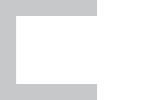 Postadresse: Stortinget, 0026 Oslo
Sentralbord: 23 31 30 50
Informasjonstjenesten: 23 31 33 33 (9–15)Kontakt ossInformasjonstjenesten: info@stortinget.no
Ansvarlig redaktør: Siv Nordrum
Nettredaktør: Lars Henie BarstadNederst i skjemaet